Персональные данные выпускника: 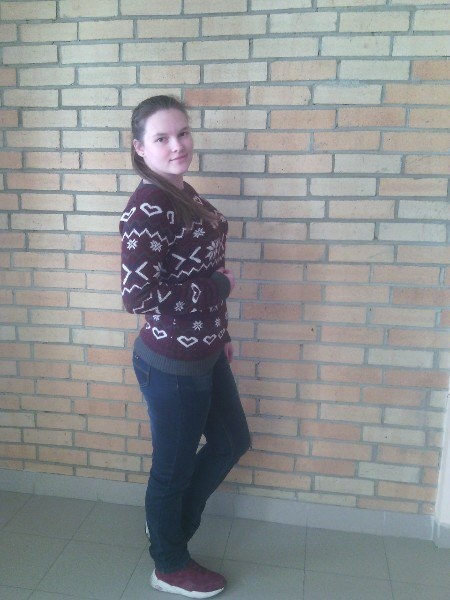 Ф.И.О. Боталова Дарья НиколаевнаДата рождения: 18.05.1999 г.р. Адрес проживания: Свердловская область, г. БогдановичТелефон: 8-922-146-53-80 Адрес эл. почты: Darya.darya.kim@mail.ruУчебное заведение: ГБПОУ СО «Богдановичский политехникум»Специальность: Экономика и бухгалтерский учет (по отраслям)Квалификация: БухгалтерУчастие в олимпиадах и конкурсах:Диплом II степени Окружной олимпиады по общеобразовательной дисциплине Экономика среди студентов 1,2 курсов профессиональных образовательных организаций Восточного управленческого округа на площадке ГАПОУ СО «ИМТ» в 2017-2018 учебном году.Диплом I степени Международного конкурса презентаций «Быть здоровым, жить спортивно - это стильно, позитивно!» 2017г.Грамота ГБПОУ СО «Богдановичский политехникум» за II место в конкурсе презентаций «О спорт - ты мир» 2017г.Диплом II степени за победу в номинации «Гуманитарные науки» IV областного конкурса студенческих проектно-исследовательских работ «СТУПЕНИ К ОЛИМПУ» 2018г.Диплом победителя V Областной научно-практической конференции студентов «Путь к успеху-2018: Образование. Наука. Профессия» за III место в секции «2018 год в Российской Федерации - Год добровольца (волонтера)» 2018г.Диплом V Областной научно-практической конференции студентов «Путь к успеху-2018: Образование. Наука. Профессия» за победу в номинации  «Культурная ценность»  в секции «2018 год в Российской Федерации - Год добровольца (волонтера)» 2018г.Диплом за II место муниципального конкурса буклетов «Выборы-2018» на территории городского округа Богданович: Буклет-приглашение на выборы Президента Российской Федерации 2018г.Сертификат участника II областной студенческой научно – практической конференции «НАУКА. ТВОРЧЕСТВО. ПРОФЕССИИ», 2018г.Сертификат участника Фестиваля художественного слова «Поэтические вёрсты».Профессиональные навыки:Опыт работы в программе 1С: Предприятие 8.2.Ведение кассовых операций.Оформление первичных бухгалтерских документов.Оформление деклараций.Продвинутый пользователь ПК, MSOffice.Умение находить общий язык с людьми.Водительское удостоверение категории B, B1, M.О себе:Коммуникабельна, целеустремленна, есть желание развиваться, нацелена на результат, неконфликтна.Тип деятельности, которым вы хотели бы заниматься: Экономика и бухгалтерский учёт, предпринимательство. Хобби:Активный отдых, спорт, творчество, саморазвитие. Жизненное кредо:  Главное - поставленная цель и движение в ее направлении.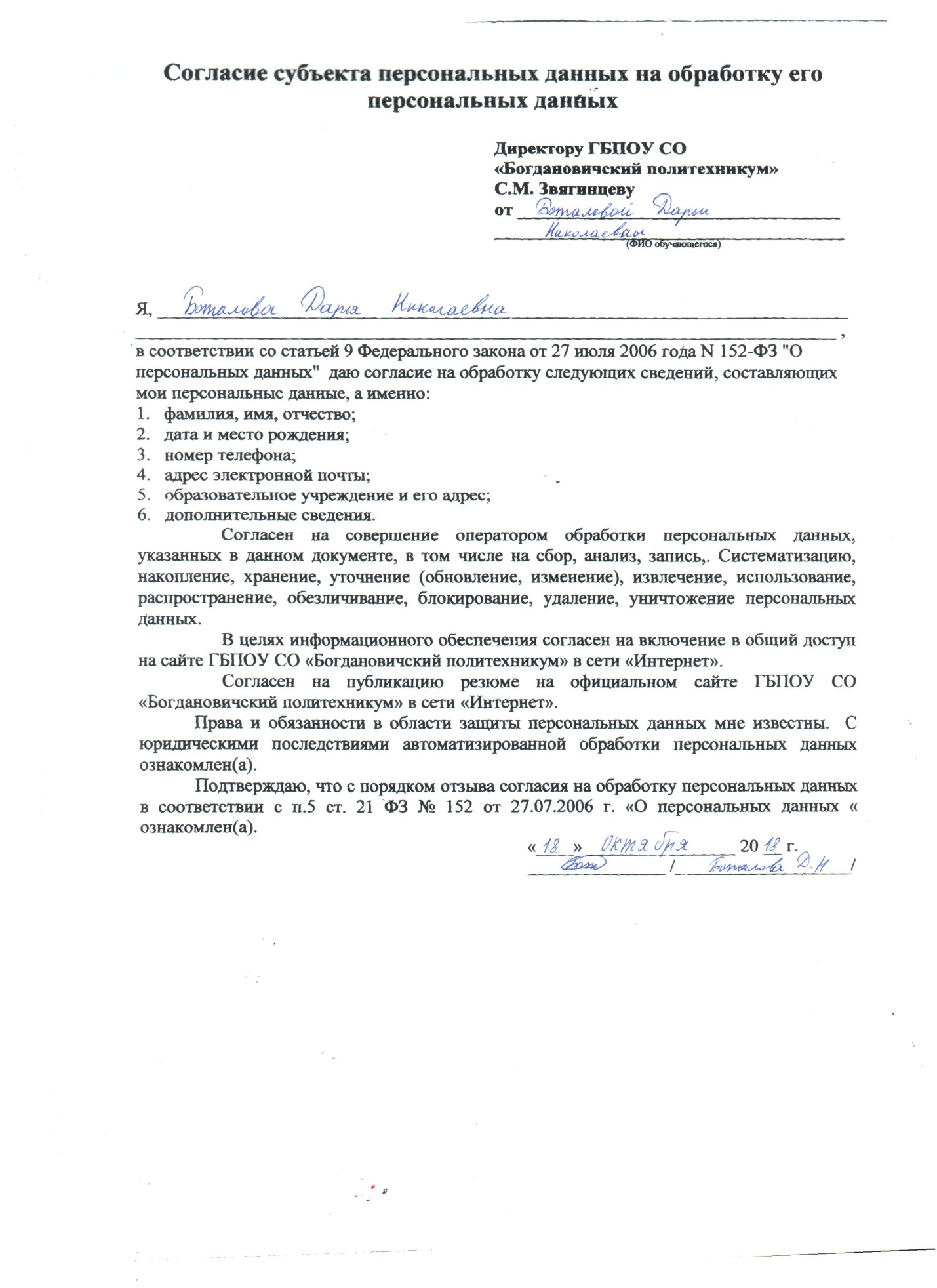 